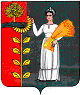                           РОССИЙСКАЯ ФЕДЕРАЦИЯСОВЕТ ДЕПУТАТОВ СЕЛЬСКОГО ПОСЕЛЕНИЯНОВОЧЕРКУТИНСКИЙ СЕЛЬСОВЕТДобринского муниципального района Липецкой области         4- я сессия II созываР Е Ш Е Н И Е08.12.2022                                   с.Новочеркутино                    № 16-рсО передаче осуществления полномочий  органов местного самоуправления сельского поселения  Новочеркутинский сельсовет органам местного самоуправления Добринского муниципального районаРассмотрев обращение главы сельского поселения Новочеркутинский сельсовет о передаче осуществления отдельных полномочий  сельского поселения   Новочеркутинский сельсовет в сфере культуры органам местного самоуправления Добринского муниципального района, признавая необходимость и значимость сохранения на территории района единого культурного пространства, в целях повышения качества обслуживания населения учреждениями культуры, в соответствии с п.12 ч.1 ст.14 Федерального закона от 06.10.2003 № 131-ФЗ «Об общих принципах организации местного самоуправления Российской Федерации», Уставом сельского поселения Новочеркутинский сельсовет, Совет депутатов сельского поселения  Новочеркутинский сельсовет  РЕШИЛ:    1. Дать согласие на передачу органами местного самоуправления сельского поселения Новочеркутинский сельсовет органам местного самоуправления Добринского муниципального района осуществления полномочий с 01.01.2023 года сроком на три года по решению следующих вопросов местного значения:-  в части создания условий для организации досуга и обеспечения жителей поселения услугами организаций культуры.     2.Администрации сельского поселения Новочеркутинский сельсовет  заключить соответствующие соглашения.     3. Признать утратившими силу следующие решение:- Решение № 159-рс от 09.12.2019г. О передаче осуществления полномочий  органов местного самоуправления сельского поселения Новочеркутинский сельсовет органам местного самоуправления Добринского муниципального района  4.Обнародовать настоящее решение путем размещения на  информационных  щитах в здании администрации  сельского поселения Новочеркутинский сельсовет, школе, библиотеке, магазинах и на официальном сайте администрации сельского поселения Новочеркутинский сельсовет.          5.Настоящее решение вступает в силу со дня его официального обнародования.Председатель Совета депутатовсельского поселенияНовочеркутинский сельсовет                                           Н. А. Сошкина.